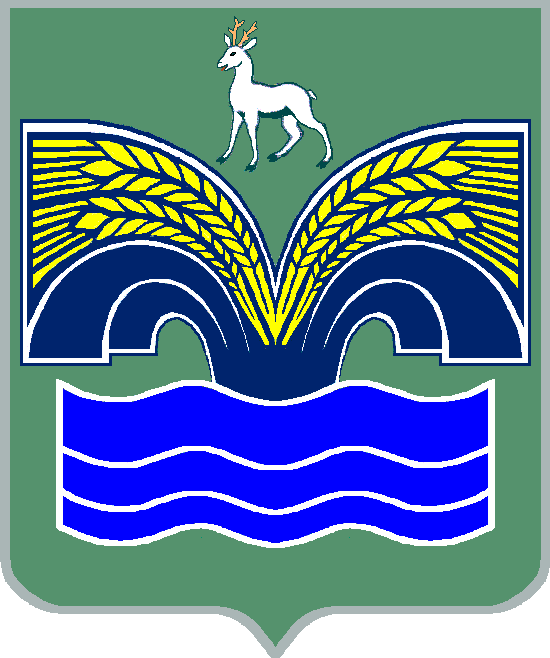 АДМИНИСТРАЦИЯСЕЛЬСКОГО ПОСЕЛЕНИЯ НОВЫЙ БУЯН МУНИЦИПАЛЬНОГО РАЙОНА КРАСНОЯРСКИЙСАМАРСКОЙ ОБЛАСТИ  ПОСТАНОВЛ Е Н И Еот  23 декабря  2019 года  № 79Об утверждении  актуализированной  схемы централизованной системы водоснабжения и централизованной системы водоотведения сельского поселения Новый Буян муниципального района Красноярский Самарской областиВ соответствии с пунктом 4 статьи 14, пунктами 4.2, 4.3 части 1 статьи 17 Федерального закона от 06.10.2003 № 131-ФЗ «Об общих принципах организации местного самоуправления в Российской Федерации», статьей 6 Федерального закона  от 07.12.2011 № 416-ФЗ «О водоснабжении и водоотведении», Уставом сельского поселения Новый Буян муниципального района Красноярский Самарской области, администрация сельского поселения Новый Буян ПОСТАНОВЛЯЕТ:     1. Утвердить актуализированную  схему централизованной системы водоснабжения и централизованной системы водоотведения сельского поселения Новый Буян муниципального района Красноярский Самарской области.     2. Опубликовать настоящее постановление в газете "Красноярский вестник" и на официальном сайте администрации муниципального района Красноярский в информационно-телекоммуникационной сети «Интернет» - http://www.kryaradm.ru в подразделе «Поселения».     3. Настоящее постановление вступает в силу после его официального опубликования.Глава сельского поселения Новый Буян                            Е.Г. Тихонова